Lounas 2.8. – 8.8.2021MaanantaiTäytettyä lihamureketta, ruskeaa kermakastiketta, perunasosetta ja lämpöisiä kasviksia L,GPaahdettua paprikakeittoa L,GTiistaiBroilerikebabkastiketta, riisiä ja lämpöisiä kasviksia L,GMustajuurisosekeittoa L,GKeskiviikkoLasagnea, pecorinoraastetta ja vihanneksia LPorkkana-savujuustokeittoa L,GTorstaiJauhelihapihviä, metsäsienikastiketta, perunoita ja lämpöisiä kasviksia LKookos-kasviskeittoa L,GPerjantaiMakkaramix, sinappimajoneesia, lohkoperunoita ja kauden kasviksia LTomaatti-vuohenjuustokeittoa VL,G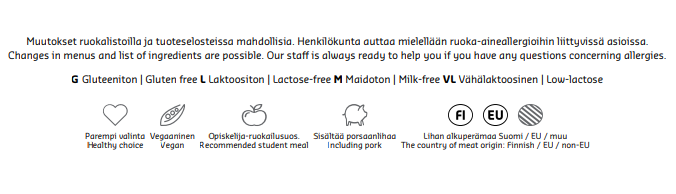 